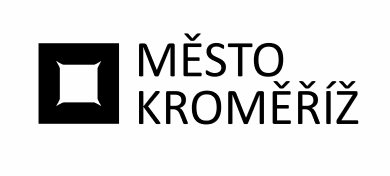 Městský úřad KroměřížMěstský úřad KroměřížMěstský úřad KroměřížMěstský úřad KroměřížMěstský úřad KroměřížMěstský úřad KroměřížMěstský úřad KroměřížMěstský úřad Kroměřížtel. +420 573 321 111tel. +420 573 321 111tel. +420 573 321 111Velké náměstí 115Velké náměstí 115Velké náměstí 115Velké náměstí 115Velké náměstí 115Velké náměstí 115Velké náměstí 115Velké náměstí 115fax +420 573 331 481fax +420 573 331 481fax +420 573 331 481767 01 Kroměříž767 01 Kroměříž767 01 Kroměříž767 01 Kroměříž767 01 Kroměříž767 01 Kroměříž767 01 Kroměříž767 01 Kroměřížwww.mesto-kromeriz.czwww.mesto-kromeriz.czwww.mesto-kromeriz.czPREDNY SLM s.r.o.PREDNY SLM s.r.o.PREDNY SLM s.r.o.PREDNY SLM s.r.o.PREDNY SLM s.r.o.PREDNY SLM s.r.o.PREDNY SLM s.r.o.PREDNY SLM s.r.o.PREDNY SLM s.r.o.Veselá 169/24Veselá 169/24Veselá 169/24Veselá 169/24Veselá 169/24Veselá 169/24Veselá 169/24Veselá 169/24Veselá 169/24Odbor informačních technologiíOdbor informačních technologiíOdbor informačních technologiíOdbor informačních technologiíOdbor informačních technologiíOdbor informačních technologiíOdbor informačních technologiíOdbor informačních technologiíOdbor informačních technologiíOdbor informačních technologiíOdbor informačních technologiíOdbor informačních technologií60200602006020060200BrnoBrnoBrnoBrnoBrnoIČ:IČ:IČ:IČ:0797257107972571079725710797257107972571DIČ:DIČ:DIČ:DIČ:CZ07972571CZ07972571CZ07972571CZ07972571CZ07972571Váš dopis značkyVáš dopis značky///ze dneze dneze dnevyřizujevyřizujevyřizujevyřizujevyřizuje//linkalinkalinkaV KroměřížiV KroměřížiV Kroměříži///0.0.00000.0.00000.0.0000Xxxxxxx xxxxx xxx.Xxxxxxx xxxxx xxx.Xxxxxxx xxxxx xxx.Xxxxxxx xxxxx xxx.Xxxxxxx xxxxx xxx./XxxxxxxXxxxxxxXxxxxxx12.12.202312.12.202312.12.2023OBJEDNÁVKA č.OBJEDNÁVKA č.OBJEDNÁVKA č.OBJEDNÁVKA č.OBJ/2023/2006/OITOBJ/2023/2006/OITOBJ/2023/2006/OITOBJ/2023/2006/OITOBJ/2023/2006/OITOBJ/2023/2006/OITOBJ/2023/2006/OITOBJ/2023/2006/OITOBJ/2023/2006/OITOBJ/2023/2006/OITOBJ/2023/2006/OITOBJ/2023/2006/OITOBJ/2023/2006/OITOBJ/2023/2006/OITOBJ/2023/2006/OITOBJ/2023/2006/OITOBJ/2023/2006/OITObjednatel:Město KroměřížMěsto KroměřížMěsto KroměřížMěsto KroměřížMěsto KroměřížMěsto KroměřížMěsto KroměřížMěsto KroměřížMěsto KroměřížMěsto KroměřížMěsto KroměřížMěsto KroměřížMěsto KroměřížMěsto KroměřížMěsto KroměřížMěsto KroměřížVelké nám. 115/1Velké nám. 115/1Velké nám. 115/1Velké nám. 115/1Velké nám. 115/1Velké nám. 115/1Velké nám. 115/1Velké nám. 115/1Velké nám. 115/1Velké nám. 115/1Velké nám. 115/1Velké nám. 115/1Velké nám. 115/1Velké nám. 115/1Velké nám. 115/1Velké nám. 115/176701 Kroměříž76701 Kroměříž76701 Kroměříž76701 Kroměříž76701 Kroměříž76701 Kroměříž76701 Kroměříž76701 Kroměříž76701 Kroměříž76701 Kroměříž76701 Kroměříž76701 Kroměříž76701 Kroměříž76701 Kroměříž76701 Kroměříž76701 KroměřížIČ:IČ:IČ:IČ:IČ:0028735100287351002873510028735100287351002873510028735100287351002873510028735100287351DIČ:DIČ:DIČ:DIČ:DIČ:CZ00287351CZ00287351CZ00287351CZ00287351CZ00287351CZ00287351CZ00287351CZ00287351CZ00287351CZ00287351CZ00287351Dle vaší nabídky u vás objednáváme 24ks licencí Windows Server Datacenter 2019 2Core.
Cena: 177 000 Kč bez DPHDle vaší nabídky u vás objednáváme 24ks licencí Windows Server Datacenter 2019 2Core.
Cena: 177 000 Kč bez DPHDle vaší nabídky u vás objednáváme 24ks licencí Windows Server Datacenter 2019 2Core.
Cena: 177 000 Kč bez DPHDle vaší nabídky u vás objednáváme 24ks licencí Windows Server Datacenter 2019 2Core.
Cena: 177 000 Kč bez DPHDle vaší nabídky u vás objednáváme 24ks licencí Windows Server Datacenter 2019 2Core.
Cena: 177 000 Kč bez DPHDle vaší nabídky u vás objednáváme 24ks licencí Windows Server Datacenter 2019 2Core.
Cena: 177 000 Kč bez DPHDle vaší nabídky u vás objednáváme 24ks licencí Windows Server Datacenter 2019 2Core.
Cena: 177 000 Kč bez DPHDle vaší nabídky u vás objednáváme 24ks licencí Windows Server Datacenter 2019 2Core.
Cena: 177 000 Kč bez DPHDle vaší nabídky u vás objednáváme 24ks licencí Windows Server Datacenter 2019 2Core.
Cena: 177 000 Kč bez DPHDle vaší nabídky u vás objednáváme 24ks licencí Windows Server Datacenter 2019 2Core.
Cena: 177 000 Kč bez DPHDle vaší nabídky u vás objednáváme 24ks licencí Windows Server Datacenter 2019 2Core.
Cena: 177 000 Kč bez DPHDle vaší nabídky u vás objednáváme 24ks licencí Windows Server Datacenter 2019 2Core.
Cena: 177 000 Kč bez DPHDle vaší nabídky u vás objednáváme 24ks licencí Windows Server Datacenter 2019 2Core.
Cena: 177 000 Kč bez DPHDle vaší nabídky u vás objednáváme 24ks licencí Windows Server Datacenter 2019 2Core.
Cena: 177 000 Kč bez DPHDle vaší nabídky u vás objednáváme 24ks licencí Windows Server Datacenter 2019 2Core.
Cena: 177 000 Kč bez DPHDle vaší nabídky u vás objednáváme 24ks licencí Windows Server Datacenter 2019 2Core.
Cena: 177 000 Kč bez DPHDle vaší nabídky u vás objednáváme 24ks licencí Windows Server Datacenter 2019 2Core.
Cena: 177 000 Kč bez DPHDle vaší nabídky u vás objednáváme 24ks licencí Windows Server Datacenter 2019 2Core.
Cena: 177 000 Kč bez DPHDle vaší nabídky u vás objednáváme 24ks licencí Windows Server Datacenter 2019 2Core.
Cena: 177 000 Kč bez DPHDle vaší nabídky u vás objednáváme 24ks licencí Windows Server Datacenter 2019 2Core.
Cena: 177 000 Kč bez DPHDle vaší nabídky u vás objednáváme 24ks licencí Windows Server Datacenter 2019 2Core.
Cena: 177 000 Kč bez DPHSjednaná cena včetně DPH : doSjednaná cena včetně DPH : doSjednaná cena včetně DPH : doSjednaná cena včetně DPH : doSjednaná cena včetně DPH : doSjednaná cena včetně DPH : doSjednaná cena včetně DPH : doSjednaná cena včetně DPH : doSjednaná cena včetně DPH : do214 170,00 Kč214 170,00 Kč214 170,00 Kč214 170,00 Kč214 170,00 Kč214 170,00 Kč214 170,00 Kč214 170,00 Kč214 170,00 Kč214 170,00 Kč214 170,00 Kč214 170,00 KčTermín dodání do:Termín dodání do:Termín dodání do:Termín dodání do:Termín dodání do:Termín dodání do:Termín dodání do:31.12.202331.12.202331.12.202331.12.202331.12.202331.12.202331.12.202331.12.202331.12.202331.12.202331.12.202331.12.202331.12.202331.12.2023Xxxxxxx xxxxx xxxXxxxxxx xxxxx xxxXxxxxxx xxxxx xxxXxxxxxx xxxxx xxxXxxxxxx xxxxx xxxXxxxxxx xxxxx xxxXxxxxxx xxxxx xxxXxxxxxx xxxxx xxxVedoucí odboru ITVedoucí odboru ITVedoucí odboru ITVedoucí odboru ITVedoucí odboru ITVedoucí odboru ITVedoucí odboru ITVedoucí odboru ITVedoucí odboru IT